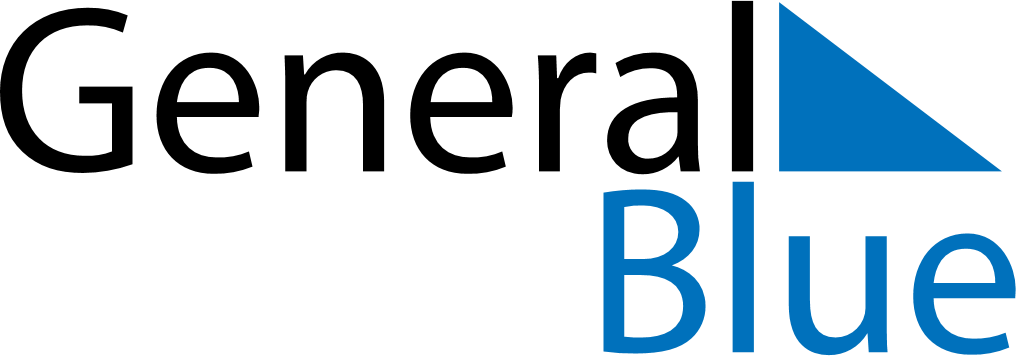 August 2022August 2022August 2022August 2022Equatorial GuineaEquatorial GuineaEquatorial GuineaMondayTuesdayWednesdayThursdayFridaySaturdaySaturdaySunday12345667Armed Forces Day891011121313141516171819202021Constitution Day2223242526272728293031